AMAZON’S 100 BOOKS TO READ IN YOUR LIFEMeet Big Brother

1984 by George Orwell
Print | Kindle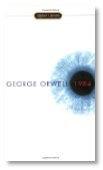 Explore the Universe

A Brief History of Time by Stephen Hawking
Print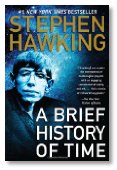 Memoir as metafiction

A Heartbreaking Work of Staggering Genius by Dave Eggers
Print | Kindle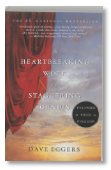 A child-soldier's story

A Long Way Gone by Ishmael Beah
Print | Kindle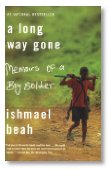 Wicked good fun

A Series of Unfortunate Events #1: The Bad Beginning: The Short-Lived Edition by Lemony Snicket
Print | Kindle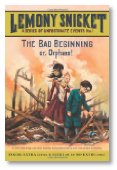 The 60s kids classic

A Wrinkle in Time by Madeleine L'Engle
Print | Kindle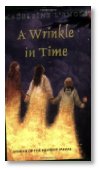 A short-form master

Alice Munro: Selected Stories by Alice Munro
Print | Kindle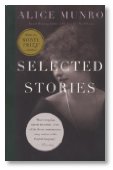 Go down the rabbit hole

Alice in Wonderland by Lewis Carroll
Print | Kindle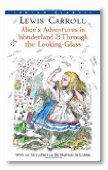 Unseated a president

All the President's Men by Bob Woodward and Carl Bernstein
Print | Kindle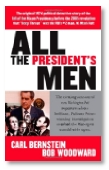 An Irish-American Memoir

Angela's Ashes: A Memoir by Frank McCourt
Print | Kindle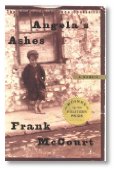 The angst of adolescence

Are You There, God? It's me, Margaret by Judy Blume
Print | Kindle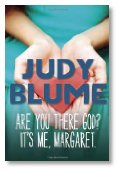 A literary page turner

Bel Canto by Ann Patchett
Print | Kindle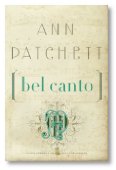 The ghosts of slavery

Beloved by Toni Morrison
Print | Kindle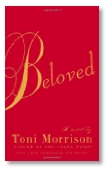 Why and how we run

Born To Run - A Hidden Tribe, Superathletes, and the Greatest Race the World Has Never Seen by Christopher McDougall
Print | Kindle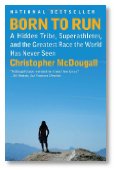 A journey from Haiti

Breath, Eyes, Memory by Edwidge Danticat
Print | Kindle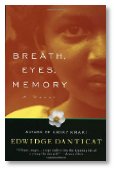 Launched its own catchphrase

Catch-22 by Joseph Heller
Print | Kindle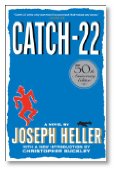 Vintage Roald Dahl

Charlie and the Chocolate Factory by Roald Dahl
Print | Kindle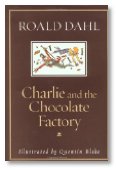 The timeless classic

Charlotte's Web by E.B. White
Print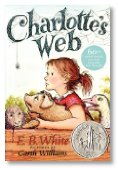 Ambitious and humane

Cutting For Stone by Abraham Verghese
Print | Kindle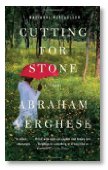 Vulnerability breeds courage

Daring Greatly: How the Courage to Be Vulnerable Transforms the Way We Live, Love, Parent, and Lead by Brene Brown
Print | Kindle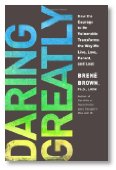 For reluctant readers

Diary of a Wimpy Kid, Book 1 by Jeff Kinney
Print | Kindle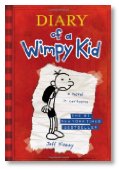 A science fiction classic

Dune by Frank Herbert
Print | Kindle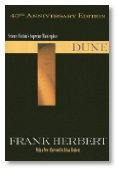 "It was a pleasure to burn."

Fahrenheit 451 by Ray Bradbury
Print | Kindle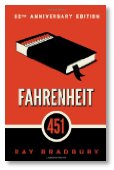 Gonzo journalism takes flight

Fear and Loathing in Las Vegas: A Savage Journey to the Heart of the American Dream by Hunter S. Thompson
Print | Kindle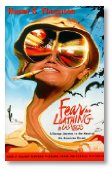 Marriage can be a real killer

Gone Girl by Gillian Flynn
Print | Kindle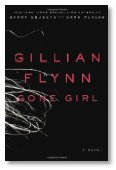 First published in 1947



Goodnight Moon by Margaret Wise Brown
Print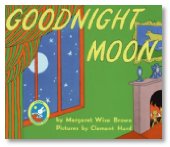 Dickens' best novel

Great Expectations by Charles Dickens
Print | Kindle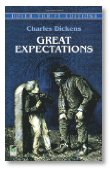 Understanding societies

Guns, Germs, and Steel: The Fates of Human Societies by Jared M. Diamond
Print | Kindle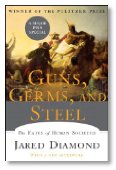 Meet the boy wizard

Harry Potter and the Sorcerer's Stone by J.K. Rowling
Print | Kindle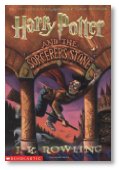 True crime at its best

In Cold Blood by Truman Capote
Print | Kindle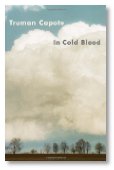 Award-winning short story debut

Interpreter of Maladies by Jhumpa Lahiri
Print | Kindle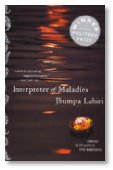 A literary milestone

Invisible Man by Ralph Ellison
Print | Kindle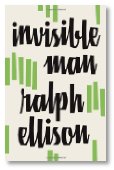 A brilliant graphic novel



Jimmy Corrigan: Smartest Kid on Earth by Chris Ware
Print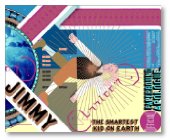 Don't eat while you read this

Kitchen Confidential by Anthony Bourdain
Print | Kindle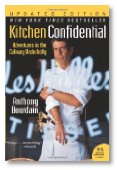 One of the best of 2013

Life After Life by Kate Atkinson
Print | Kindle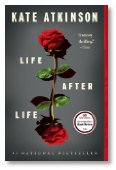 Childhood on the frontier

Little House on the Prairie by Laura Ingalls Wilder
Print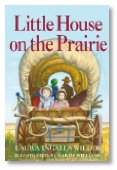 Nabokov's triumph

Lolita by Vladimir Nabokov
Print | Kindle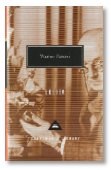 A Latin American masterpiece

Love in the Time of Cholera by Gabriel Garcia Marquez
Print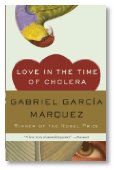 A saga set on the reservation

Love Medicine by Louise Erdrich
Print | Kindle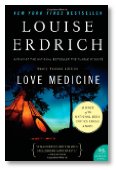 A life-changing book

Man's Search for Meaning by Viktor Frankl
Print | Kindle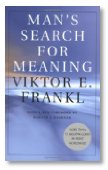 Funny and poignant

Me Talk Pretty One Day by David Sedaris
Print | Kindle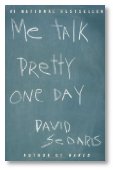 A beautifully-written novel

Middlesex by Jeffrey Eugenides
Print | Kindle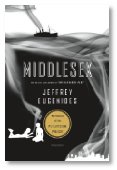 Rushdie's breakthrough

Midnight's Children by Salman Rushdie
Print | Kindle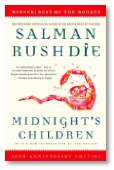 Lewis hits it out of the park

Moneyball by Michael Lewis
Print | Kindle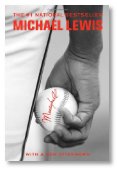 A writer's writer

Of Human Bondage by W. Somerset Maugham
Print | Kindle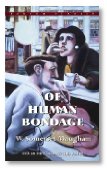 The essence of the Beats

On the Road by Jack Kerouac
Print | Kindle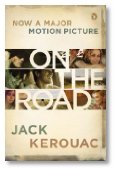 A remarkable woman's story

Out of Africa by Isak Dinesen
Print | Kindle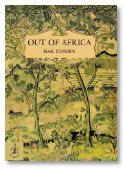 A groundbreaking graphic novel

Persepolis by Marjane Satrapi
Print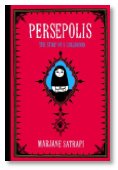 Roth at his finest

Portnoy's Complaint by Philip Roth
Print | Kindle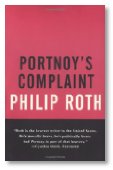 The perennial favorite

Pride & Prejudice by Jane Austen
Print | Kindle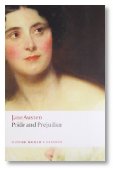 The birth of ecology

Silent Spring by Rachel Carson
Print | Kindle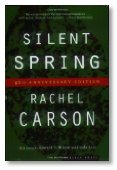 The absurdist WW2 novel

Slaughterhouse-Five by Kurt Vonnegut
Print | Kindle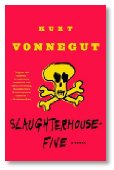 How Lincoln led

Team of Rivals by Doris Kearns Goodwin
Print | Kindle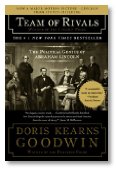 19th Century high society

The Age of Innocence by Edith Wharton
Print | Kindle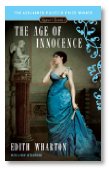 Chabon's magnum opus

The Amazing Adventures of Kavalier and Clay by Michael Chabon
Print | Kindle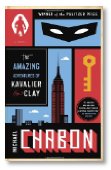 A classic modern autobiography

The Autobiography of Malcolm X by Malcolm X and Alex Haley
Print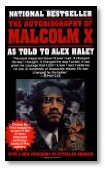 The international sensation

The Book Thief by Markus Zusak
Print | Kindle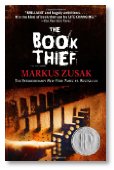 The trials of a "ghetto nerd"

The Brief Wondrous Life of Oscar Wao by Junot Diaz
Print | Kindle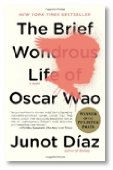 Meet Holden Caulfield

The Catcher in the Rye by J.D. Salinger
Print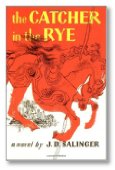 Exploring a mother's past

The Color of Water by James McBride
Print | Kindle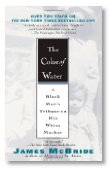 Great, but divisive

The Corrections by Jonathan Franzen
Print | Kindle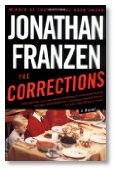 A triumph of narrative nonfiction

The Devil in the White City: Murder, Magic, and Madness at the Fair that Changed America by Erik Larson
Print | Kindle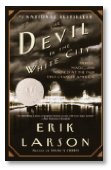 Moving and eloquent

The Diary of Anne Frank by Anne Frank
Print | Kindle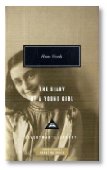 A soulful young adult novel

The Fault in Our Stars by John Green
Print | Kindle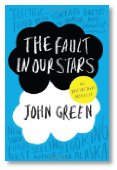 Classic dystopia

The Giver by Lois Lowry
Print | Kindle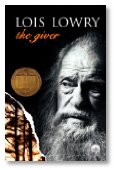 Pullman's fantasy classic

The Golden Compass: His Dark Materials by Philip Pullman
Print | Kindle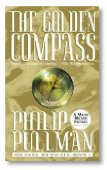 The rich are different.. ..

The Great Gatsby by F. Scott Fitzgerald
Print | Kindle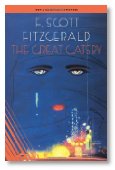 Feminist speculative fiction

The Handmaid's Tale by Margaret Atwood
Print | Kindle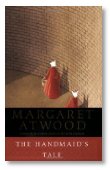 A boy, a bear, a honeypot

The House At Pooh Corner by A. A. Milne
Print | Kindle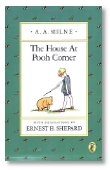 Reality tv writ large

The Hunger Games by Suzanne Collins
Print | Kindle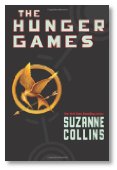 Race, ethics, and medicine

The Immortal Life of Henrietta Lacks by Rebecca Skloot
Print | Kindle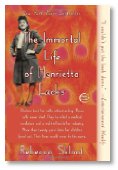 A darkly funny memoir

The Liars' Club: A Memoir by Mary Karr
Print | Kindle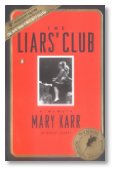 Monsters, Mythology, and a boy

The Lightning Thief (Percy Jackson and the Olympians, Book 1) by Rick Riordan
Print | Kindle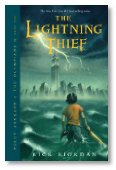 Unique and universal

The Little Prince by Antoine de Saint-Exupéry
Print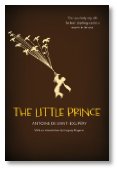 First-rate Chandler Noir

The Long Goodbye by Raymond Chandler
Print | Kindle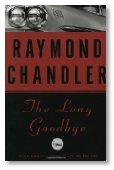 The history of terrorism

The Looming Tower: Al-Qaeda and the Road to 9/11 by Lawrence Wright
Print | Kindle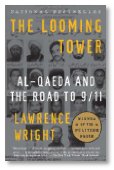 One ring to rule them all

The Lord of the Rings by J.R.R. Tolkien
Print | Kindle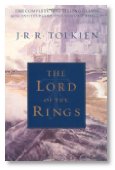 A deeply human account

The Man Who Mistook His Wife For A Hat: And Other Clinical Tales by Oliver Sacks
Print | Kindle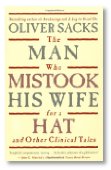 The origins of food

The Omnivore's Dilemma: A Natural History of Four Meals by Michael Pollan
Print | Kindle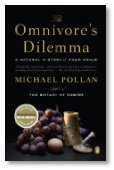 An odd and original journey

The Phantom Tollbooth by Norton Juster
Print | Kindle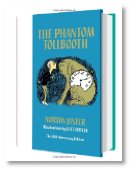 Missionaries in Africa

The Poisonwood Bible: A Novel by Barbara Kingsolver
Print | Kindle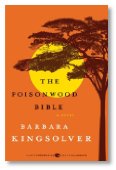 The Enforcer

The Power Broker: Robert Moses and the Fall of New York by Robert A. Caro
Print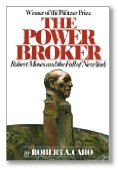 The inner life of astronauts

The Right Stuff by Tom Wolfe
Print | Kindle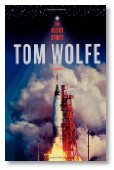 This way to the apocalypse

The Road by Cormac McCarthy
Print | Kindle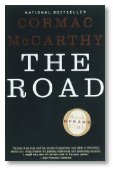 A modern classic

The Secret History by Donna Tartt
Print | Kindle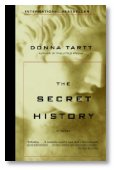 Chilling and thrilling

The Shining by Stephen King
Print | Kindle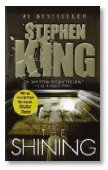 Existentialist fiction

The Stranger by Albert Camus
Print | Kindle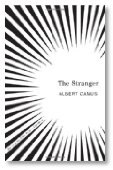 Meet the Lost Generation

The Sun Also Rises by Ernest Hemingway
Print | Kindle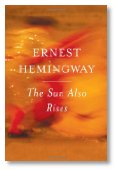 The best book on Vietnam

The Things They Carried by Tim O'Brien
Print | Kindle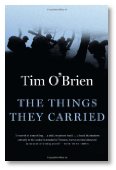 Baby's first book




The Very Hungry Caterpillar by Eric Carle
Print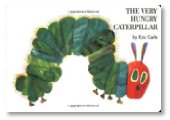 Mole, Toad, Rat, and Badger

The Wind in the Willows by Kenneth Grahame
Print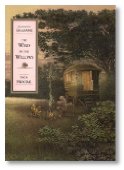 From the modern Japanese master

The Wind-Up Bird Chronicle: A Novel by Haruki Murakami
Print | Kindle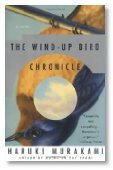 Beware the "Undertoad"

The World According to Garp by John Irving
Print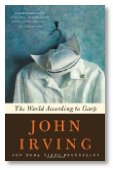 Life, Love, Death

The Year of Magical Thinking by Joan Didion
Print | Kindle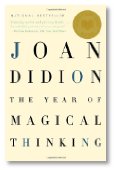 Tradition vs. change

Things Fall Apart by Chinua Achebe
Print | Kindle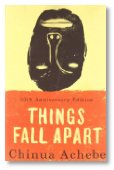 A beloved family story

To Kill a Mockingbird by Harper Lee
Print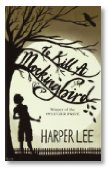 An American inspiration

Unbroken: A World War II Story of Survival, Resilience, and Redemption by Laura Hillenbrand
Print | Kindle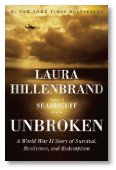 Addictively entertaining

Valley of the Dolls by Jacqueline Susann
Print | Kindle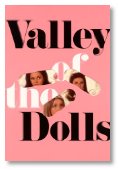 The joys of imagination

Where the Sidewalk Ends by Shel Silverstein
Print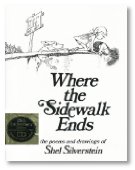 Let the wild rumpus start!


Where the Wild Things Are by Maurice Sendak
Print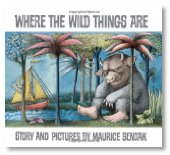 